   eLEET: Electronic Laboratory Employee Enrichment Toolkit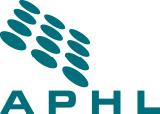 Personal Development PlanEmployee InformationEmployee InformationEmployee InformationEmployee InformationName:      Name:      Mentor:      Mentor:      Position:      Position:      Manager:      Manager:      What is my current state?What is my current state?What is my current state?What is my current state? What are my strengths? What are my strengths? What are my strengths? What are my strengths? What are my weaknesses? What are my weaknesses? What are my weaknesses? What are my weaknesses?What is my desired state?What is my desired state?What is my desired state?What is my desired state? What do I hope to improve or achieve? What do I hope to improve or achieve? What do I hope to improve or achieve? What do I hope to improve or achieve? Why do I want to achieve it?  What will it provide me? Why do I want to achieve it?  What will it provide me? Why do I want to achieve it?  What will it provide me? Why do I want to achieve it?  What will it provide me?How do I get there?  What do I need to do?How do I get there?  What do I need to do?How do I get there?  What do I need to do?How do I get there?  What do I need to do? What must I learn, experience, or improve to achieve my goals? What must I learn, experience, or improve to achieve my goals? What must I learn, experience, or improve to achieve my goals? What must I learn, experience, or improve to achieve my goals? What resources can I use? What resources can I use? What resources can I use? What resources can I use?TimelineTimelineTimelineTimeline How can I prioritize focus areas and set a schedule for achievement? How can I prioritize focus areas and set a schedule for achievement? How can I prioritize focus areas and set a schedule for achievement? How can I prioritize focus areas and set a schedule for achievement? What time can I commit to work on my focus areas? What time can I commit to work on my focus areas? What time can I commit to work on my focus areas? What time can I commit to work on my focus areas?NotesNotesNotesNotesSuggestionsSuggestionsSuggestionsSuggestions VolunteerLaboratory Committee (QA, Safety, NMLPW)Department Committee (Employee Appreciation, Social Committee)Laboratory Committee (QA, Safety, NMLPW)Department Committee (Employee Appreciation, Social Committee)Food BankSchool activities Take a ClassTowards advanced degreeTo improve laboratory knowledgeTowards advanced degreeTo improve laboratory knowledgeArt Class/PhotographyStress relief